OFFICE USE ONLY:	Received: _____________		Mailed/PU:_____________	Paid:_____________Diploma Info:   Grad Date:_____________	Diploma #:_________	ID#:_________________________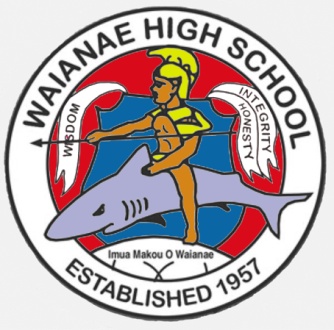 Year of Graduation or Years(s) at WHS				Date of Birth (mm/dd/yyyy)Last Name			First Name		Middle			MaidenCurrent Street Address						Apt #									(          )City				State			Zip		Home Phone or Cell PhoneStudent Signature								DateParent Signature (if student under 18 years of age)				DateDIPLOMA VERIFICATION:	Cost: $1.00TRANSCRIPT TO INCLUDE:     (check all that apply)	All High School years attended + Scores (HSA, SAT, ACT)	              All High School years attended						COST OF TRANSCRIPTS:$3.00 for transcripts needed NOW. (For non current students)	     ____OFFICIAL		Mail to Address Below      or	Self Pick Up (will be in a sealed envelope)	     ____UNOFFICIAL		Mail to Address Below      or	Self Pick Up (will be in a sealed envelope)	     ____FAX		Faxed transcripts are considered unofficial   FAX # ______________________________If mailing, submit EXACT ADDRESS where transcript(s) should be sent:(College, Universities, Scholarship Organization, Business, etc)________________________________________________________________________________________________________________________________________________________________________________________________________________________________________________________________________________________